Gmina Urszulin przygotowała „Plan dystrybucji preparatów stabilnego jodu w postaci tabletek jodku potasu na wypadek wystąpienia zdarzenia radiacyjnego” - w przypadku awarii elektrowni jądrowej.Prosimy mieszkańców gminy i innych zainteresowanych o zapoznanie się z rozmieszczeniem punktów wydawania preparatu na obszarze Gminy, zgodnie z miejscem zamieszkania/zameldowania/przebywania oraz tabelą dawkowania, zgodną z rekomendacjami Ministra Zdrowia.Obecnie zagrożenie radiacyjne nie występuje. Przyjęty plan ma charakter działania prewencyjnego, aby w przypadku wystąpienia zdarzenia radiacyjnego, zachowując spokój mieli Państwo świadomość gdzie się zgłosić oraz w jaki sposób odbywa się wydawanie preparatu. Pamiętać należy, że przy wydawaniu tabletek jodku potasu nie obowiązuje rejonizacja. Jeśli dojdzie do konieczności dystrybucji będzie to komunikowane w mediach oraz wszelkimi możliwymi środkami komunikacji (za pośrednictwem mediów lokalnych, strony internetowej Gminy Urszulin, Facebook Urzędu Gminy Urszulin, ogłoszeń na tablicach).Rozmieszczenie punktów wydawania jodku potasu na terenie Gminy Urszulin: 	WYKAZ PUNKTÓW WYDAWANIA PREPARATÓW JODOWYCH (PWPJ)WRAZ Z PRZYPISANYMI MIEJSCOWOŚCIAMI DO TYCH PUNKTÓWZASADY ODBIORU PREPARATÓW JODOWYCH W PUNKTACH WYDAWANIA NA TERENIE GMINY URSZULINPreparaty jodowe wydawane będą wyłącznie osobom dorosłym.Wydawanie preparatów jest jednorazowe.Jedna osoba może otrzymać taką ilość tabletek, która jest potrzebna dla członków jej rodziny, uwzględniając rekomendacje Ministra Zdrowia - w zakresie podawania w zależności od grupy wiekowej.Wydawanie preparatów jodowych następuje zgodnie z kolejnością zgłoszenia się do punktu.Wszelkie próby destabilizacji wydania preparatów, próby pobrania preparatów jodowych, przez osoby będące pod wpływem alkoholu lub środków odurzających, zgłaszane będą Policji.Plan może ulec zmianie.WYKAZ GRUP WIEKOWYCH OBJĘTYCH PROFILAKTYKĄ WRAZ ZE SPOSOBEM PODAWANIA I INFORMACJĄ O PREPARATACH JODOWYCHZgodnie z rekomendacją Ministra Zdrowia preparat jodowy otrzymują wszystkie osoby do 60 roku życia.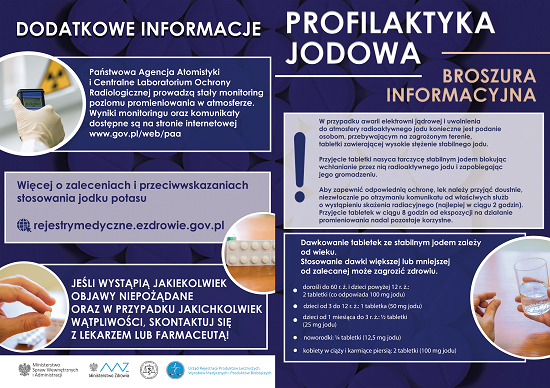 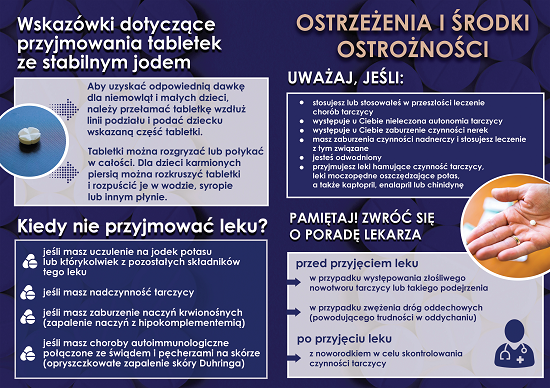 Nazwa i nr punktuAdres punktuDla mieszkańców miejscowościPUNKT WYDAWANIA PREPARATU JODOWEGO 
NR 1BUDYNEK URZĘDU GMINY URSZULINUL. KWIATOWA 35ANDRZEJÓWANDRZEJÓW OSADA DĘBOWIECGRABNIAKKOZUBATAMICHAŁÓWNOWE ZAŁUCZESTARE ZAŁUCZESUMINWINCENCINZABRODZIEURSZULIN:UL. CHEŁMSKAUL. KRÓTKAUL. KWIATOWAUL. LEŚNAUL. LUBELSKAUL. MODRZEWIOWAUL. NOWAUL. POCZTOWAUL. POGODNAUL. POLESKAUL. SŁONECZNAUL. SOSNOWAUL. SZKOLNAPUNKT WYDAWANIA PREPARATU JODOWEGONR 2BUDYNEK SZKOŁY PODSTAWOWEJWYTYCZNO 143WÓLKA WYTYCKAWYTYCZNOPUNKT WYDAWANIA PREPARATU JODOWEGONR 3BUDYNEK ŚWIETLICY WIEJSKIEJWERESZCZYN 40BORYSIKPRZYMIARKISĘKÓWWERESZCZYNWIELKOPOLEZASTAWIEPUNKT WYDAWANIA PREPARATU JODOWEGO 
NR 4BUDYNEK ŚWIETLICY WIEJSKIEJWOLA WERESZCZYŃSKA 2ABABSKJAMNIKIŁOMNICAWOLA WERESZCZYŃSKAZAWADÓWKANr grupyWyszczególnienie grup ryzykaSposób podania1Noworodki i niemowlęta do            1 miesiąca życiaJednorazowo ¼ tabletki (12,5 mg jodu). Tabletkę należy całkowicie rozkruszyć, dodać do podawanego pokarmu i podać dziecku;2Niemowlęta powyżej 1 miesiąca życia i dzieci do 3 roku życiaJednorazowo ½ tabletki (25 mg jodu). Tabletkę należy całkowicie rozkruszyć, dodać do podawanego pokarmu i podać dziecku;3Dzieci powyżej 3 roku życia do 12 latJednorazowo 1 tabletka (50 mg jodu). Tabletkę należy połknąć i popić wodą lub innym chłodnym napojem. Tabletki można rozkruszyć i podać do chłodnego napoju;4Dzieci powyżej 12 lat i dorośli do 60 latJednorazowo 2 tabletki (100 mg jodu). Tabletkę należy połknąć i popić wodą lub innym chłodnym napojem;5Kobiety w ciąży (każdy wiek)Jednorazowo 2 tabletki (100 mg jodu). Tabletkę należy połknąć i popić wodą lub innym chłodnym napojem.